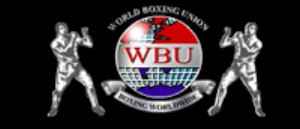  PROFESSIONAL BOXING BOARD of CONTROL (PBBofC)ASSOCIATION OF BOXING COMMISSIONS “HEALTH AND SAFETY DISCLOSURE”As per the Muhammad Ali Boxing Reform Act (federal law), each commission must present to every professional boxer, a medical disclosure upon issuance of a Federal Identification Card.As a professional boxer you should be aware that this sport includes many health and safety risks, particularly the risk of brain injury.  Therefore, is it strongly recommended that a professional boxer undergo the necessary medical exams that detect brain injury.  If you need further information about these exams, please contact your local boxing commission.I affirm that I understand the above statement.______________________________________________________________________________Printed Name of Boxer______________________________________________________________________________Signature of BoxerDate